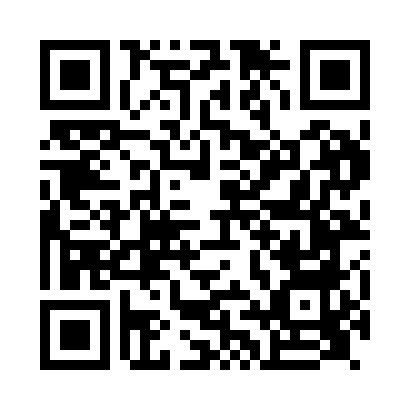 Prayer times for East Dulwich, Greater London, UKMon 1 Jul 2024 - Wed 31 Jul 2024High Latitude Method: Angle Based RulePrayer Calculation Method: Islamic Society of North AmericaAsar Calculation Method: HanafiPrayer times provided by https://www.salahtimes.comDateDayFajrSunriseDhuhrAsrMaghribIsha1Mon2:564:481:046:409:2011:122Tue2:574:491:056:409:2011:123Wed2:574:501:056:409:1911:124Thu2:584:501:056:409:1911:125Fri2:584:511:056:409:1811:126Sat2:594:521:056:399:1811:117Sun2:594:531:056:399:1711:118Mon3:004:541:066:399:1711:119Tue3:004:551:066:399:1611:1110Wed3:014:561:066:389:1511:1011Thu3:014:571:066:389:1411:1012Fri3:024:581:066:389:1311:1013Sat3:034:591:066:379:1311:0914Sun3:035:001:066:379:1211:0915Mon3:045:021:066:369:1111:0816Tue3:055:031:066:369:1011:0817Wed3:055:041:076:359:0811:0718Thu3:065:051:076:349:0711:0719Fri3:075:071:076:349:0611:0620Sat3:075:081:076:339:0511:0621Sun3:085:091:076:339:0411:0522Mon3:095:111:076:329:0211:0423Tue3:095:121:076:319:0111:0424Wed3:105:131:076:309:0011:0325Thu3:115:151:076:308:5811:0226Fri3:115:161:076:298:5711:0227Sat3:125:181:076:288:5511:0128Sun3:135:191:076:278:5411:0029Mon3:135:211:076:268:5210:5930Tue3:145:221:076:258:5110:5931Wed3:155:231:076:248:4910:57